松江区2017届高三第一学期期末质量监控试卷高三政治（满分100分，完卷时间60分钟）考生注意：1．本考试设试卷和答题纸两部分，试卷包括试题与答题要求。所有答题都必须涂（选择题）或写（非选择题）在答题纸上，做在试卷上一律不得分。2．答题前务必在答题纸上填写姓名及考试号。一、单项选择题：（共60分，每小题3分。每题只能选一个选项）1． 2016年前三季度市民周先生家全部消费支出见下表据测算，前三季度周先生家的恩格尔系数是0.25，据此推断他家2016年前三季度用于食物的支出是（单位：万元）A.1　B.1.5　C.2　　D.2.52．用人单位和劳动者之间，常常会因为劳动权利、义务问题产生矛盾而引起争议。解决劳动争议法定的必经程序是：A.协商B.调解C.仲裁D.诉讼3．以下是三种投资方式的风险与收益比较示意图，其中合理的是（不考虑其他因素）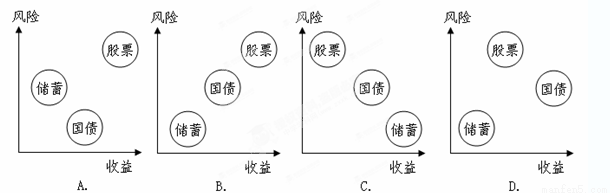 4．当前供给侧结构性改革加快推进，央企集团层面重组步伐也不断加快。宝钢集团与武钢集团、中国五矿集团与中冶集团实施联合重组，中纺集团公司整体并入中粮集团有限公司等。这一系列重组目的在于 A.遵循市场规律，形成企业平等竞争新格局 B.运用经济手段，引导落后企业退出市场 C.转变发展方式，推动企业跨领域协同创新 D.优化资源配置，做强做优做大国有企业5．国际货币基金组织（IMF）宣布，人民币自2016年10月1日始正式加入IMF的特别提款权（SDR）货币篮子。人民币纳入SDR货币篮子有助于A.提高我国在国际上的信誉和影响力，巩固贸易强国地位 B.中国投资者在从事国际贸易投资活动中降低汇率风险 C.使我国在更广领域参与全球经济治理，主导世界经济D.进一步巩固人民币作为国际货币的地位6．习近平总书记在哲学社会科学工作座谈会上指出，一个没有发达的自然科学的国家不可能走在世界前列，一个没有繁荣的哲学社会科学的国家也不可能走在世界前列。这告诉我们     A.哲学社会科学在社会发展中发挥着十分重要的作用     B.自然科学的发展是哲学社会科学发展是前提与基础C.自然科学的发展离不开哲学社会科学的指导D.自然科学、哲学社会科学在国家发展中都具有不可替代的价值7．马克思主义哲学具有高度的科学性和实践性，实践性是指 A.正确阐明整个世界发展最普遍的规律 B.以改造客观世界为目的  C.有效提供改造客观世界的观点和方法       D.以认识客观世界为目的8．恩格斯盛赞意识是“地球上最美的花朵”。关于“意识的起源”的准确表述是A.意识是物质世界发展到一定阶段的产物     B.意识只是人脑的机能和属性   C.意识的形式是主观的、而内容是客观的     D.意识是客观存在的主观映象9．上海自贸区挂牌3年来，不仅在通关便利化和投资自由化上迈出实质步伐，还先行先试100多项改革措施复制推广到全国。这里对“推广”的理解正确的是A.推广是从各地具体做法中总结出共性的做法     B.推广必须在矛盾特殊性的指导下来认识矛盾普遍性C.推广必须基于全国各地具有各自矛盾的特殊性     D.推广是用共性指导各地开展有个性的工作10．“十三五”时期我国发展的指导思想是：高举中国特色社会主义伟大旗帜，以马列主义、毛泽东思想、邓小平理论、“三个代表”重要思想、科学发展观为指导。这说明A.实践和理论的关系是辩证统一的B.科学理论正确反映了客观事物的本质C.科学理论对改造世界具有指导作用    D.改造主观世界要学习和掌握科学理论11.华阴老腔是陕西独有的地方戏曲，属于国家级非物质文化遗产。2016年央视猴年春晚歌曲《华阴老腔一声喊》，融现代音乐元素与西北民间艺术为一体，新颖的形式不仅让观众感受到极强的艺术感染力，也让华阴老腔一夜之间红遍大江南北。可见A.中华文化呈现多民族文化的丰富色彩	B.大众传媒是实现传统文化创新的根本途径C.创新是文化富有生机和活力的重要保证D.不同地方文化存在着共性和普遍发展规律 12．国无德不兴，人无德不立。对一个国家、民族来说，最持久、最深层的力量是全社会共同认可的核心价值观。在青年一代中培育和践行社会主义核心价值观，是基于A.价值观对人们认识世界和改造世界具有重要导向作用B.价值观决定人生观、世界观，直接影响人生选择C.价值判断是人生的重要向导，影响人们的价值选择D.事物本身的价值影响人们的价值判断和价值选择13．辩证思维方法是人们进行正确思维的科学思维方法。分析与综合的客观基础是事物的 A.量变和质变的关系B.共性和个性的关系C.整体和部分的关系D.原因和结果的关系14．我国人民民主专政国家政权的组织形式是A.人民民主专政B.人民代表大会制度C.协商民主制度                      D.民族区域自治制度15．社会主义法制建设，要求一切执法机关及其工作人员必须依法办事，要求全体人民都要依法办事，这体现了A.有法可依是加强社会主义法制的根本前提B.有法必依是加强社会主义法制的中心环节C.执法必严是社会主义法强制力的体现D.违法必究是社会主义法制权威的体现16．G20杭州峰会期间，习近平向美国总统奥巴马阐述了中国坚决遏制“台独”和“藏独”的原则立场，并要求美方恪守承诺，以实际行动维护两岸关系和平发展，不支持“藏独”势力的反华分裂活动。这表明A.中国坚决地维护自己的国家利益		B.中国致力于建设人类命运共同体C.中美关系发展的基础是开展合作		D.中美关系应建立在互信的基础上17．近年来，我国充分发挥宗教界人士在促进经济发展、构建和谐社会、赈灾救济中的积极作用。这充分说明了A.我国坚持宗教信仰自由政策B.我国宗教坚持独立自主自办的原则C.我国依法保护正常宗教活动       D.我国引导宗教界人士为社会进步作贡献18．中共中央召开党外人士座谈会，就“十三五”规划听取各民主党派中央、全国工商联领导人和无党派人士的意见和建议。这表明中国共产党A.强化依法执政，发挥领导核心作用	B.完善党内民主，推进决策的科学化C.推动政治协商，促进社会主义民主	D.实行多党合作，共同促进科学发展19．党的十八届六中全会审议通过了《关于新形势下党内政治生活的若干准则》和《中国共产党党内监督条例》。这两个文件的出台A.有助于加强和改善党的思想领导，推进社会主义现代化建设B.是中国共产党作为依法治国的主体治理国家的重要体现C.彰显了党中央从严治党的坚定政治决心，显示了党要管党的信念D.有利于党更好地履行国家职能，始终坚持党的先进性20．上海市市管干部提任前，都要进行任职前公示，广泛听取群众意见。这一做法体现我国公民政治参与的主要途径是A.民主选举      B.民主监督      C.民主管理      D.民主决策二、材料分析题（共20分）21．材料一，2011年-2015年我国国内生产总值同比增长情况。2011—2015年国内生产总值及其增长速度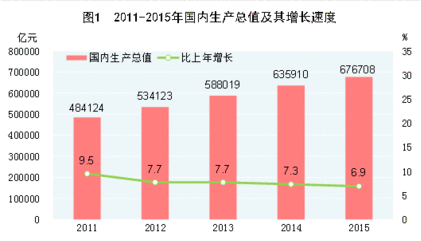            (注：2011年至2015年全球经济增长率平均为2.6%)材料二，中国经济持续增长有目共睹，然而大量环境隐患也因此产生。近来，雾霾天气、水污染等环境问题，牵动着公众的神经，也引发全国两会代表、委员的热议。材料三，有人认为，经济发展与环境保护是鱼与熊掌的问题，两者不可兼得。（1）材料一反映了什么经济现象？(4分)（2）结合材料二，请运用政治常识相关知识，谈谈作为人大代表，在生态文明建设方面如何履行职责？（8分）（3）结合材料三，请运用矛盾对立统一的知识评价此人观点是否合理。（8分）三、论述题（20分）22．松江区第五次党代会明确指出，全力推进G60上海松江科创走廊建设、国家新型城镇化综合试点、人文生态旅游产业发展三大举措，引领经济建设、政治建设、文化建设、社会建设、生态文明建设和党的建设全面发展，建设“科创、人文、生态”的现代化新松江。请运用经济常识的相关知识，结合材料论述如何建设“科创、人文、生态”的现代化新松江。松江区2016学年第一学期期末质量监控试卷高三政治参考答案（满分100分，完卷时间60分钟）2016.12一、单项选择题：（共60分，每小题3分。每题只能选一个选项）1．B  2．C  3．A  4．D  5．B  6．D  7．B  8．A 9．D  10．C  11．C  12．A13.C 14．B 15．B 16．A 17．D 18．C 19．C 20．B二、简答题（共20分）21．【答案示例】（1）2011年-2015年我国经济持续增长，我国的经济增速远远快于全球经济增速（2分）；但我国经济增长的速度在减缓， 2015年增速首次低于7%（2分）。（2）① 闭会期间：与人民群众保持密切联系，听取和反映人民群众关于生态文明建设方面的意见和要求。（4分）② 开会期间：通过行使提案权、审议权、表决权等，支持生态文明建设；就生态文明建设对政府相关部门进行质询、监督。(4分)（说明：如果仅从开会或闭会一个方面作答，言之有理的最高给5分）（3）矛盾就是对立统一，矛盾的观点要求我们全面地看问题。（2分）上述观点认为经济发展和环境保护是不可兼得的，高速的经济发展造成了环境的破坏雾霾天气增加，他看到了两者作为矛盾双方相互对立相互斗争的一面。但是，矛盾既具有斗争性，又有同一性。(2分)他没有看到经济发展和环境保护存在着相互统一的一面，经济发展为提高环保水平提供必不可少的物质基础，环保的迫切要求也能激励劳动者的创新能力，促进生产的发展。（3分）上述观点只见矛盾的对立，忽视了矛盾的统一，观点是片面的。（1分）三、论述题（20分）22．【答案示例】我们要以实的作风干事创业，全面落实供给侧改革和提升统筹发展水平，通过转变经济发展方式，推动产业结构优化升级；发挥财政对科教文卫事业的投入力度，促进松江经济社会和人的全面发展，建设“科创、人文、生态”的现代化新松江。加快产业结构调整，实现经济发展方式转变是建设现代化新松江的必由之路。建设新松江，要把经济发展的着力点从增加速度转到发展现代产业体系上来，加快传统农业向现代农业转变，提高工业现代化水平，加快发展现代服务业；促进松江经济发展方式由粗放向集约转化，走出一条科技含量高、经济效益好、资源消耗低环境污染少、人力资源得到充分发挥的新型工业化道路，实现松江经济可持续增长。例，加强G60上海松江科创走廊建设，加快对高新技术企业的支持，实现创新驱动，推动松江产业结构的进一步优化，为科创人文生态新松江建设奠定物质基础。发挥财政积极作用，促进松江经济社会和人的全面发展，推动现代化新松江的建设。加大财政对科、教、文、卫事业的投入，使科技成为推动松江经济发展的决定性因素，继续实施科教兴区，人才强区战略，更加注重加强教育和提升人力资本素质，大力推动松江-上海之根宣传建设力度，持续关注人民健康福祉，实现松江经济发展，社会进步，人民幸福。其他分论点，言之有理，也可酌情给分要充分发挥市场在资源配置中的决定性作用，坚持和完善分配制度，建立和不断完善社会保障制度，为建设科创人文生态新松江提供制度保障。发挥市场竞争激励创新的根本性作用，营造公平、开放、竞争的市场环境；将按劳分配与按生产要素分配结合起来，让一切劳动、知识、技术、资本等一切要素的活力竞相迸发，让一切创造财富的源泉充分涌流。科学技术是第一生产力，科学技术作为社会生产的渗透性要素，已成为经济发展最重要的推动力量。它促进劳动者素质的提高；促进资源的节约使用，促进生产和生态环境的平衡、协调，使经济增长可持续地进行。“十三五”松江要坚持科创驱动，实现由“松江制造”到“松江创造”的转变。评分说明：总论点4分；两个分论点各5分，共10分；事实论证3分；学科术语3分支出项目食物水、电、气等交通、通信、娱乐教育、医疗其它消费费用（万元）0.81.511.2